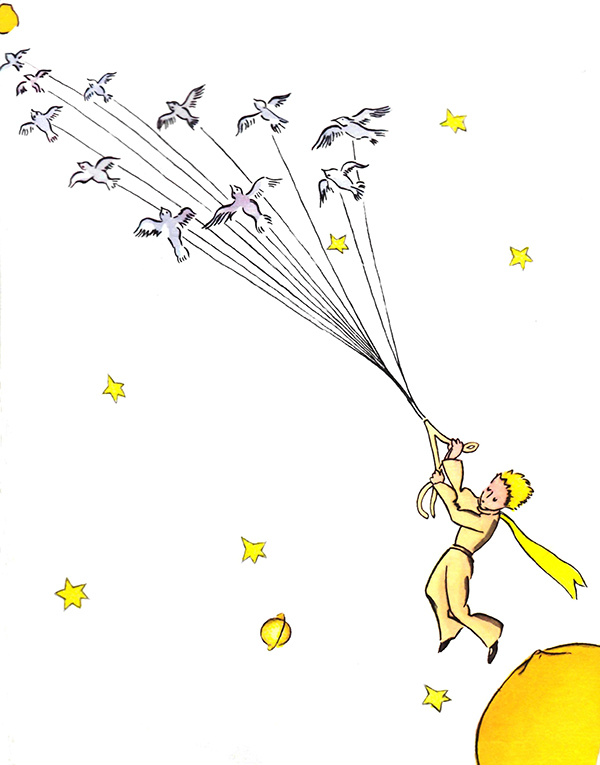 Ангелы без крыльевПрактикум осознанного родительстваОт Автора                                  Ровно десять лет назад я стала работать психологом, и сразу же ко мне стали обращаться родители детей с особенностями развития. В основном их просьбы были из разряда: помогите ребёнку начать разговаривать, помогите  стать нормальными, сделайте, чтобы он стал учиться. Но помочь им тогда было достаточно сложно, так  как просто не хватало опыта, моя педагогическая копилка была просто пуста. Но я брала таких детей в работу, потому что было интуитивное предчувствие, что моё горячее желание им помочь, неравнодушие и желание увидеть в каждом маленьком человечке  личность со своими желаниями и потребностями сможет найти выход и дать результат. И начались годы наработок, накопления информации, практики и работы над собой. И, наверное, тогда стало приходить понимание, что это не они – дети с ограниченными возможностями здоровья, это мы люди с ограниченными возможностями понимания этой жизни, а на самом деле – это дети с Бескрайними ресурсами, дети, показывающие нам, что на самом деле, мы так мало знаем про эту жизнь. Потому что любая работа с ними возможна только на уровне души: прочувствовал, ощутил – помог. Не ощутил – не помог. И главное,  нужно найти в себе ресурс любви, открыть его и подарить её маленькому человечку. Поэтому любая реабилитация требует душевности и духовности, а если этот источник пуст, то и помощь ребёнку не окажешь.Вот и сегодня, по прошествии уже более десяти  лет психологической практики, с багажом опыта работы с «проблемными» детьми, становится понятным, что то, что зовется совершенным миром – это лишь верхушка айсберга, лишь то, что мы привыкли видеть и называть жизнью в привычном нам понимании. Что мы, взрослые, умные и образованные люди, видим лишь часть этого мира, и недопонимаем то, что закрыто от нас, в частности и то, что стало жизнью и миром детей с ограниченными возможностями здоровья.  Ведь каждый раз на своём примере они учат нас радоваться малым победам, искренне проживать каждый день, не жалеть себя, постоянно преодолевать свои невзгоды, учат силе Духа, верить в лучшее, в добро, свет и любовь. И получается так, что не эти дети нуждаются в нас – это мы нуждаемся в них. Они лечат наши души, которые, может быть, иначе уже давно разучились бы любить, заботиться друг о друге, верить в прекрасное, сострадать, и видеть чьи-то еще нужды кроме своих.Эта книга для родителей, воспитывающих детей, нуждающихся в заботе, это книга для всех умных и образованных людей, для тех, кто ещё не зачерствел и не окаменел, а наоборот хочет увидеть все грани жизни и ожить. Она про то, что иногда интуитивный путь может привести к победе, родители своей жертвенной любовью могут сотворить чудеса, особый ребенок может «оживить» семью и спасти людей от краха. И также, надеюсь, что в этой книге каждый нуждающийся найдет совет, созвучную практику или историю, которая оздоровит его тело, душу, разум, эмоцию. В общем, эта маленькая книга, о больших победах и достижениях Великих людях, преодолевших тысячи километров звёздного пространства, чтобы родиться на Земле и  спасти мир от саморазрушения и гибели. Поэтому маленькие люди, но Великие Души, это книга для вас, она про вас, а также для всех, кто хочет познать мир и постичь его тайны.Введение Вот, наконец, и наступило время, когда мои статьи и рассказы объединились и превратились в маленькую книгу. Книгу-размышление: о наших детях, да и о нас с вами. После десяти лет работы психологом, почему-то захотелось говорить с внешним миром сказками, рассказами, притчами. Оказалось, что теория приелась, надоела, набила оскомину. Все вокруг говорят об осознанности, о безусловной любви, о естественном родительстве, учат правильно жить. Вроде бы у всех получается одно и то же, а внутренне мы негодуем, что ничего нового не услышали и не узнали – опять всё то же самое. Мало кто задумался о том, почему мир вокруг не меняется, и мы с вами не меняемся, и дети тоже не меняются, хотя приходят с абсолютно другими задачами и потенциалом. Хотя нет, меняются – всё становится в разы хуже: дети рождаются больными, с проблемами, экология ухудшается, да и мы с вами, как не крути, потихоньку деградируем. Возникает ощущение, что всё зависло, законсервировалось и не сдвигается с мертвой точки. Мир замер, удовлетворившись поверхностными знаниями, не осознав, не приняв, не поняв, того, что происходит вокруг.  Сегодня я вам предлагаю сказки о реальных людях, ещё пока детях, но внутри мудрых душах, личностях; о тех, кто видят иной мир и пришли к нам научить нас жить и думать по-другому. Возможно это истории вашей семьи и ваших детей, может быть такие мальчики и девочки живут в соседнем с вами доме. Они где-то рядом  с нами, где-то вокруг нас, это точно. Каждую историю мне навеяла встреча с одним из таких детей, кто-то пришел ко мне на консультацию, а после его ухода в голове родилась история; чья-то история рождалась долгие семь лет и была связана с рождением моего первого сына, другая история проявилась, когда я уже стала работать в доме–интернате с детьми, оставшимися без попечения родителей, с детьми с тяжелыми патологиями развития. О ком-то писалось легко и быстро, кто-то вызывал чувство страдания внутри и настоящие слёзы. Но сегодня они все готовы выйти на свет, потому что созрели, а возможно, потому что по-другому пробудить нас от сладкого сна комфортной, сытой и довольной жизни просто не получается. К сожалению, мы не хотим думать по-другому и менять себя мы не хотим, и брать ответственность за жизнь мы тоже не хотим. Вы познакомитесь сегодня с  очень личными историями, наполненными самыми искренними эмоциями: радостью и печалью, неподдельным горем и надеждой, болью потерь и верой в завтрашний день. И в каждой истории запрятана одна маленькая тайна, раскрыв, которую мы с вами поймем принцип жизни, маленькую частицу души каждого героя. Читайте внимательно, читайте сердцем, и вы откроете в себе мудрость. Как говорится, в каждой сказке есть намёк. Пусть каждый из вас возьмет свою долю правды, свою истину из этих рассказов. Просто пора – время настало… Вперёд, навстречу судьбе… Коротко об Авторе Привычного «Здравствуйте, меня зовут Корчагина Елена, я – психолог» (и т. д., и т.п.) вы сейчас не услышите. Сегодня я предстала перед вами в новом амплуа – горе-сказочника, который решился поведать миру истории, которые родились глубоко внутри, созрели, выстрадались, и которые так свободно выходят наружу сегодня. Сегодня я смело могу сказать, что я тоже ребенок индиго, разбивающий установки, разрушающий стереотипы, живущий интуицией и поэтому так тонко чувствующий боль и страдания окружающих, особенно детей. Ведь когда-то, а может быть в прошлой жизни, а может, когда я только собиралась прийти на этот свет, я решила, что любой ценой буду защищать счастье детей вокруг – это вспомнилось как-то само собой. Суть моей работы с детьми с особыми потребностями,  не изменилась, наоборот, я счастлива, что миссия моей Души совпала с сегодняшней деятельностью. Наверное, это случайность, хотя внутренний голос  мне подсказывает, что нет, это закономерность, а, может быть, и мудрость души, а может быть и наработки прошлых жизней. Не знаю, как вы, но я верю в реинкарнацию, в связь с прошлыми жизнями, с задачами нашего воплощения, с Миссией Души, и в то, что мы все с вами когда-то встречались, потому, что иначе бы мы просто никак не смогли бы пересечься в этом мире. Таковы законы жизни. Возможно, для кого-то  эти рассказы покажутся просто фантастикой, но я просто вам советую, отключите голову, в которой мы всё оцениваем, обдумываем, сравниваем, откуда мы вытаскиваем факты, и включите сердце, и просто чувствуйте, близка вам эта книга или нет, ваша это энергия или нет. И тогда она сама собой займет место в вашей жизни. А вложено в неё в действительности очень  много. Это и знания, которые собирались на протяжении стольких лет, и опыт – от сотен и тысяч консультаций, и внутреннее прозрение, когда в очередной раз накрывает, а потом ты смотришь на всё совершенно другими глазами и кажется, что даже краски вокруг стали другим. Поэтому не воспринимайте строго эту книгу, она идёт от сердца, а с этим внутренним потоком я ещё до конца не научилась работать, просто открылся огромный водопад и пошел наружу, потому что пора. Я искренне желаю счастья всем людям, которые держат эту книгу в своих руках, пусть поток энергий и сил заполняют вас, а ваши сердца обретут ясность и способность любить. Читающие сердцем увидят любовь, читающие умом увидят кучу ошибок и корявость текста. Как всегда выбор за каждым. Конечно, я выражаю признательность и благодарность всем людям, которые рядом со мной были и есть. Особенно своей семье, своим детям, которые подкидывают идеи и темы для рассуждений и выталкивают меня каждый раз на новую тему для развития, своему мужу, который поддерживает меня во всём и всегда, всех помощников, видимых и невидимых, которые всегда рядом. Надеюсь, истории затронут ваши сердца, и ваши сердца откроются, впуская в себя свет, добро и любовь. Немного теорииО семьях, воспитывающих маленьких людей с другой планетыСемьи бывают разные. Дружные и не очень. Поддерживающие друг друга в сложную минуту или наоборот, обвиняющие каждый другого в своих неудачах, Любящие или живущие по согласию, Многодетные или воспитывающие одного кровного ребенка, и парочку приёмных. Но для каждого человека – семья  это мир, в котором он растёт, развивается, формируется. Семья является моделью взаимоотношений как внутри себя, так и за пределами.Семья – это живой организм, который рождается, растёт и развивается.  Каждая семья проходит стадии своего развития, проживает кризисы, но чем крепче отношения, уважение, любовь, доверие, терпение, тем более единым становится организм, тем больше путей выхода из трудных ситуациях можно найти.Конечно к рождению, ребенка с инвалидностью нельзя подготовиться. Это шок, это стресс, это ситуация проживания горя, где каждый из родителей ищет ответы на вопросы: Почему? За что?Кто-то погружается в ощущения вины, кто-то отстраняется от данной ситуации, сбегает от проблемы, погружается в депрессию.В действительности  рождение малыша  с особенностями развития – это тяжелое испытание, и вряд ли мы к нему можем быть готовы. Рождение  ребёнка с отклонениями в развитии, независимо от характера и сроков его заболевания или травмы, изменяет, а нередко нарушает весь ход жизни семьи. Обнаружение у ребенка дефекта развития  и подтверждение инвалидности почти всегда вызывает у родителей  тяжелое стрессовое состояние, семья оказывается в психологически сложной ситуации. Нарушается непрерывность истории семьи. Что это такое?Человек, имеющий здоровую психику, знает, что с ним происходит, что он делает сейчас и чем собирается заниматься. Вследствие выявления проблем со здоровьем ребенка родители переживают серьезную  психологическую травму, их психика травмирована, непрерывность нарушена на всех уровнях восприятия. Ни на одном  уровне человек не может объяснить, почему это произошло именно с ним и с его ребенком, и что делать дальше. Даже, если травмирующему событию есть объективное объяснение, нашей психике трудно выстроить логический ряд. Вопрос «Почему?» возникает всегда, и в данном случае на него невозможно дать определенный ответ. То есть: мы должны и всегда хотим понимать порядок вещей, находить объяснения событиям, которые с нами происходят, осознавать свои роли и функции, иметь возможности сохранять имеющиеся социальные связи, и устанавливать новые. И наконец, человеку необходимо ощущение непрерывности личной истории – это касается знания о себе, как личности «кто Я». На функциональном уровне тоже возникает «разрыв» – родительские функции тоже представлялись совсем по-другому. В той перспективе, в которой родители видели будущее, не было дефекта. На социальном уровне тоже катастрофический провал: инвалидность ребенка становится причиной глубокой и продолжительной  социальной дезадаптации всей семьи, эмоциональное состояние родителей заставляет их порой отказаться от большого количества привычных контактов, как с друзьями, так и с родственниками. И даже ощущение себя в состоянии травмы меняется: люди как бы не узнают себя, они понимают «до этого события я был другой» – это относится и к восприятию себя, и к формированию своей личной истории.Трудно говорить об идеальном поведении в ситуации травмы, но всё же существует так называемая модель правильной работы горя.Психологи выделяют четыре фазы психологического состояния родителей в процессе становления их позиции к ребенку–инвалиду.Первая фаза – «шок». Характеризуется состоянием растерянности, беспомощности, страха, возникновением чувства собственной неполноценности.Вторая фаза – «неадекватное отношение к дефекту», характеризующаяся негативизмом и отрицанием поставленного диагноза, что является своеобразной  защитной реакцией.Третья фаза – «частичное осознание дефекта», сопровождаемое чувством  «хронической печали». Это депрессивное состояние, являющееся «результатом постоянной зависимости родителей от потребностей ребёнка, следствием отсутствия у него положительных  изменений».Четвертая фаза – начало социально–психологической  адаптации всех членов  семьи, вызванное принятием  дефекта, установлением адекватных отношений со специалистами и достаточно разумным следованием их рекомендациям,  выработка позитивных установок по отношению к самим себе и ребёнку, формирование навыков обеспечения будущего своего ребёнка.Так на какой стадии проживания горя возможно установление прочных, крепких  взаимоотношений внутри семьи, с самим ребёнком и с внешним миром?Частично на третьей стадии – если мы будем учитывать интересы ребенка и семьи. А крепкие взаимоотношения можно выстроить лишь на четвёртой стадии периода проживания горя. Но самое главное, что происходит в такой семье – это разрушение внутренней монады – того, на чём держится семья – некой системы ценностей. Всё, что было важным до этого, утратило свою важность. Всё, что доставляло удовольствие, перестало действовать.Теперь извечные вопросы: «почему?», «за что?», «что делать?» и «кто виноват?»,  создают, как ни странно, новые возможности роста и развития. После того, как частично были разрушены наши  иллюзорные представления о жизни. Кто нам сказал, что в жизни всё так, как должно быть по нашему миропредставлению, а не иначе? Мы где-то что-то слышали или видели, и это стало частью нашего мировоззрения, нашим сознанием, но это что-то не является окончательной истиной. Так вот, с того момента, когда мы нашли в себе силы и приняли ситуацию с рождением особого ребенка, перестали искать виноватых, и осознали, что это и есть путь, и начали работать над собой, меняя монаду семьи  (систему ценностей) – с этого момента, изменив свои установки, можно очень сильно вырасти в личном плане.  Я встречалась с такими семьями, видела их рост, видела, какую силу воли они обретали, как закалялись в таких нестандартных ситуациях и постигали смысл. И их исцеляющие волшебные истории я вам и хочу рассказать. А всем критикам мира, которые усомнятся в моей книге, которым она покажется бредом; которые верят лишь в боль и страдания, которые слишком долго жили без света и которые ворчат  себе под нос или громко кричат, привлекая внимание, «Зачем нам этот сказочный мир, когда кругом столько проблем?», я отвечаю: – Знаешь это не только мой мир, это и твой мир. Только ты забыл про него, потому что вырос и стал очень тяжелым для него. У тебя такие большие и грязные ботинки, что ты можешь раздавить красоты этого мира, ты так дурно пахнешь, потому что в тебя въелись страхи и сомнения, и ты можешь отравить чистый воздух этого мира; ты так давно не видел света, что уже ослеп и не видишь чудес. Но всё равно, несмотря ни на что, это твой мир и  он есть где-то глубоко в тебе. Просто нужно снять грязную одежду и помыться, привести себя в порядок, и этот мир станет твоим миром. И только обретя его, ты станешь поистине счастливым. И если в тебе ещё останутся сомнения, я возьму тебя за руку и поведу за собой. И тогда мы вместе помчимся по бескрайним просторам мечтаний, мы заглянем на поле фантазий, искупаемся в реке любви, вспомним свои самые радостные детские сны, а ещё будем долго танцевать радостные танцы надежды. И тогда я услышу, как поет твоё сердце, как внутри тебя звенят колокольчики, и тогда наверняка, ты узнаешь тайну своего рождения, обретешь предназначенный тебе судьбой путь.Я приглашаю совершить со мной это необыкновенное путешествие в мир сказок и фантазий для единственной цели – чтобы стать свободным от накопившихся проблем и невзгод, а ещё для того, чтобы ваше сердце ожило и заговорило с вами..И возможно именно тогда мы узнаем тайну рождения этих необыкновенных  детей, которые не утратили связь с миром волшебства и фантазий, и мне хочется верить, что в том, другом, сказочном мире они могут летать, петь, говорить, их ножки могут быстро бегать по полянкам,  и там, среди красоты и гармонии, их настоящий дом, где нам тоже отведено своё определенное место.А для практиков, я тоже подготовила материалы, которые помогли бы им в работе с детьми с особенностями развития и в сопровождении их семей. Но пусть в данной книге этой информации будет не больше 20–30 процентов, а всё остальное место в книге будет отдано сказкам, и волшебным историям знакомства с этими звёздными мальчиками и девочками, и тому опыту, который накопился у меня от работы с ними.Что такое лечение сказкой?Сказки – это лекарство, они обладают целительной силой, не заставляя нас быть, делать, действовать, достаточно просто слушать их, в сказках содержится средство, позволяющее исправить или возродить любую утраченную душевную пружину. Сказки рождают волнения, печаль, вопросы, устремление и понимание, которые спонтанно поднимают на поверхность дремавшие до поры до времени в нас силы. В сказках есть наставления пробиваться через жизненные тернии, сказки убеждают нас в том, что таящиеся в глубине вопрос или проблему иногда можно просто вытащить на свет, чтобы она сама уже изменила свою природу, и сказка подскажет нам, как это сделать. В сказках содержится мощная духовная и душевная сила, некий образец, как жить, или как не жить. Для детей через сказку мы задаем первые представления о жизни, о нормах и нравственности. Сказка открывает двери человека во внутренний мир. Она говорит о том, что является неприемлемым, а что нужно использовать ежедневно, она говорит о том, какие ошибки нас ожидают на пути, и чего следует опасаться. Именно через сказку мы можем постичь, что есть добро, а что зло.   Ведь недаром с древних времен сказка является единственным возможным путем передачи опыта, знаний, традиций и советов. Именно  сказка стала основой для такого направления психологической практики, как сказкотерапия. «Лечебные» свойства сказки были подробно исследованы швейцарским психологом Карлом Юнгом. По мнению Юнга, сказка  погружает читателя  в процесс внутреннего путешествия, которое осуществляется на бессознательном уровне через соприкосновение с метафорическим миром. Бессознательная часть нашего «Я» хранит в себе огромную базу знаний, ресурсов и универсального духовного опыта, который может нас обогатить, если мы получим к нему доступ. Метафоры, заложенные в сказках, мифах, притчах, волшебным образом пробуждают нашу бессознательную часть, открывая доступ к многовековому духовному опыту. Таким образом, волшебство происходит внутри нас, и, как результат, постепенно улучшаются наши отношения с  внешним миром.  Вспомните, сколь радостны и волнительны были минуты, проведённые за чтением сказок, насколько много любви и тепла было в том, как мама, нежно обняв, читала тебе сказки. Как ты переживал за своих любимых героев, представляя себя на их месте. Именно этот духовный опыт сопереживания во взрослом возрасте будет служить тебе опорой в понимании добра и зла, послужит фундаментом допустимых норм, основой основ в жизни. Для любого ребёнка сказка – это прежде всего погружение в необычный волшебный мир, это радость от соприкосновения с чудом, это всегда источник радости и заряд позитива.  Вспомните, как в детстве вы могли по многу раз за один вечер слушать одну и ту же сказку.  И только стоило маме прочитать последнюю строчку, как вы вновь просили прочитать всё заново.Это обусловлено тем, что у детей в возрасте от трёх до двенадцати лет активно развивается и преобладает правополушарный тип мышления. Как известно, правое полушарие заведует нашими творческими проявлениями, эмоциями, воображением, интуицией. А потому доступным языком для детей являются яркие и эмоциональные образы, метафоры, представленные в сказках – посредством которых, они усваивают всю важную для себя информацию об устройстве окружающего мира. Поэтому столь тонкая грань между сказкой и реальностью стирается, создавая один мир.  Если в детстве сказка создает фундамент нашей дальнейшей жизни, то для взрослых сказка – это попытка вернуть утраченное наше естественное начало, установить связь с нашей душой.  Татьяна  Дмитриевна  Зинкевич–Евстигнеева, сказкотерапевт, директор Санкт–Петербургского Института СКАЗКОТЕРАПИИ, автор  более чем 60 книг, сформулировала методику работы со сказкой.КАК РАБОТАТЬ с терапевтической сказкой1. Знакомство со сказкой.2. Отслеживание эмоционального фона, возникшего при чтении.3. Выявление множественных смысловых слоев (неоднозначность героев, их поступков и ситуаций). 4. Анализ мотивации героев, способов их поведения в разных ситуациях. Их отношение к себе, к другим, к миру. 5. Осознание связи с жизненными реалиями. 6. Акцентирование (выбор тех акцентов, которые актуальны для данного читателя). 7. Анализ символики сказки, расшифровка метафор. 8. Актуализация чувств (какие чувства возникли и почему, с чем они связаны). 9. Определение и расшифровка Посланий, которые несет сказка.Следует отметить, что ВОЗНИКНОВЕНИЕ ЛЮБЫХ ЭМОЦИЙ указывает на то, что сказка отозвалась в сердце человека, а зашифрованные в ней смыслы актуальны для его развития и разрешения текущих жизненных уроков. Бывает, сказка вызывает у читателя слёзы. Так на бессознательно–символическом уровне происходит ОЧИЩЕНИЕ, ОСВОБОЖДЕНИЕ от напряжения, через которые к человеку приходит подлинное ПОНИМАНИЕ СМЫСЛА событий, его жизненного опыта. При работе с терапевтической сказкой можно встретиться с сопротивлением и несогласием читателя. Чаще всего это свидетельство проявления некой отрицаемой или вытесняемой им проблемы.Любые выявленные эмоции  – прежде всего знак необходимости глубинной работы, происходящей внутри человека. Запущенная благодаря сказке,  эта РАБОТА имеет свой цикл и завершится в определённый срок. Даже если она и доставит человеку неудобства, связанные с размышлениями о собственной жизни, в итоге она принесет благо.Как инструмент психолога, терапевтическая сказка очень эффективна и при этом экологична. Не нарушая общей личностной системы читателя, она избирательно и тонко воздействует на те струны души, которые входят с ней в резонанс. Проводя аналогию с традиционным лечением физического тела, можно сказать, что сказкотерапия – это щадящее гомеопатическое ЛЕЧЕНИЕ природными средствами, наиболее подходящими для человеческой души.Предложенные  сказки – это возможность заглянуть в свою душу, освобождаясь от устойчивого и прилипчивого мировоззрения большинства людей. Они про очищение и избавление сознания от негатива. Просто прочитайте их, пропустите  через себя и посмотрите на то, что пробудилось глубоко  в вас. Возможно это пробуждение отзовется болью или чувством любви к окружающим. Просто запомните это состояние и возвращайтесь к нему каждый раз, когда вы будете чувствовать потерю ориентации или  потеряете жизненную стезю. Лишь заглянув глубоко внутрь себя, мы открываем истинные возможности для жизни.Серёжа Мальчик с трудом открыл глаза. Яркий слепящий свет. Дикий, нечеловеческий холод. Боль, которая в буквальном смысле пронизывала всё тело. Страх, отчаяние, ужас от всего происходящего. И главное – огромное ощущение потери. Нет, это немыслимое испытание. И как каждый раз это проходить? Зачем? Опять это… Так рождался маленький великий Пророк – человек, который в будущем станет великим. Учитель Учителей человеческих; человек, помнящий опыт всех своих других воплощений. Человек, разум которого намного превосходил разум любого земного учёного. В этот мир пришёл Бог, Спаситель, Мессия… Всё это промелькнуло в голове всего за одну долю секунды – он только начал осознавать себя и… – Мальчик. Вес – три двести, – констатировал врач. Зачем–то грубо поднял в воздух, затем перевернул вниз головой. От обиды и унижения мальчик заплакал. Ему хотелось крикнуть «ну, зачем ты так, ведь это опасно, это может вызвать травму…» Дальнейшие процедуры он мог переносить с трудом. Казалось, что всё тело обжигают, что их задача просто убить его. А он хотел жить, он хотел столько всего рассказать. И тут, как вспышка: «Мама!» Именно она поможет, спасёт от этих глупых невежд, от этого непереносимого света, от этой боли и холода. И мальчик начал её искать, поворачивать голову, звать: «Мама, где ты?»  – Можешь дать ему грудь, – слишком громко сказал невежда в белом. Женщина засмущалась, растерялась. Она еще ничего не знала и не умела в деле материнства. Взяла дрожащими руками маленький невесомый комочек, прижала к себе, потихоньку достала грудь. Мальчугана обдало жаром, он мгновенно успокоился – тёплая жидкость утихомирила его внутреннюю боль. Стало легче дышать. Он и она вновь стали единым целым. – Мой мальчик. Серёжа, – тихо всхлипывая, произнесла Мама. Несмотря на все показания УЗИ, прогнозы доброжелателей, мама точно знала, что родится мальчик и звать его будут Серёжа. Еще до самой беременности ей приснился сон. На залитой солнцем полянке стоит человек, мужчина в красивой одежде. Вокруг него – волшебное сияние. Он красив и могущественен. Он наполняет любовью всё пространство. И вдруг мужчина превратился в мальчика и подбежал к ней. Проснувшись, она уже знала, что скоро у неё будет малыш, и звать его будут Серёжа. Через три месяца наступила долгожданная беременность. Они с мужем были просто безумно рады. Ведь так долго они ждали этого чуда и так долго к нему шли… Он и Она встретились семь лет назад. Где–то на выставке. Она – еще студентка, увлекающаяся искусством. Он – достаточно крупный менеджер в большой фирме. Он и Она – удивительно одинокие в этом мире. Отчаявшиеся, найти друг друга в этом безумии. Они шли по жизни, разменивая юность на мишуру. Люди, встречи, мужчины и женщины, которые не давали  ничего, а забирали всё. Они жили так, пока случай не свёл их вместе на выставке. Взгляд – и они уже вместе. Внутреннее эхо сказало: «Это Он». «Это Она». Тихий голос произнёс их имена. «Анна», – произнесла она, практически не разжимая губ. «Михаил», – вторил он в ответ. С выставки они ушли уже вместе, крепко взявшись за руки. Целый день они бродили по городу – одурманенные, потерянные и вновь найденные, не видящие и не чувствующие ничего вокруг. Город служил лишь декорацией для их встречи. Всю ночь они проговорили в кафе. Они были удивлены друг другом. Он и она узнавали себя в другом человеке. Хроника событий, дат, время – столько общего, что невозможно всё вместить в одну жизнь. Утром он вернулся домой, собрал свои вещи и ушёл навсегда, тихо, без каких–либо объяснений. Навсегда и крепко захлопнув дверь своего прошлого. Брак, который считался удачным. Дочь, которая очень похожа на папу. Истерики и слёзы, в одно мгновение ставшей чужой и незнакомой женщины, к которой почему-то кроме жалости ничего не осталось. Впереди ждала Она – единственная, неповторимая, ради встречи, с которой Он и пришёл в этот мир. Она с небольшим чемоданом ждала его в кафе, где они провели всю ночь. Анна жила с родителями, чемодан – это их подарок на её восемнадцатилетние. Вещей оказалось не так много. Родителей ждала записка: «Не беспокойтесь обо мне. Я вышла замуж». Так, единожды захлопнув двери, они оказались на начале своего пути, готовые идти дальше уже вдвоём. Съёмные квартиры на многие годы, развод, слёзы родных – не смогли разрушить их совместную веру друг в друга. Окрылённые любовью они жили семь долгих лет до ожидания чуда – ожидания рождения их первого и такового важного человека.  Они долго готовились к этой беременности. Читали умные книжки, отбросили вредные привычки, уединились в своей жизни, создавали мечту о будущем ребёнке. Поэтому и сон был лишь подтверждением, что они на правильном пути. И скорая вслед за этим беременность их не удивила, а только обрадовала. И тут же началась другая жизнь – вместе с мальчиком Серёжей – жизнь, полная новых восторгов и радостей. Они подолгу гуляли каждый день; пили чистую родниковую воду, которую, иногда с трудом, удавалось добывать Михаилу; читали сказки и занимались прочими мелкими приятностями в ожидании малыша… День рождения этого ребёнка навсегда запечатлелся в их памяти. 17 сентября с утра моросил дождь, было достаточно холодно и неуютно. В 15–15 дня Михаил подошёл к окну и увидел, как сквозь тучи проступило солнышко. В 15–15 Серёжа и появился на свет. Его отец впервые в своей жизни плакал от счастья, стоя у окна, и Солнце разделяло с ним эту радость. Вскоре они оказались все вместе. Сережа встретил папу долгим открыто–оценивающим взглядом, от которого отец немного поёжился – казалось, что ему заглянули в самую душу. Наконец малыш улыбнулся, оставшись довольным тем, что он узнал, и уснул. С этого времени проблем с маленьким ребёнком не было. Папа взял отпуск и за месяц вполне смог насладиться уходом за своими самыми близкими людьми.  Все неудачные попытки помощи со стороны бабушек, дедушек и близких родственников, наконец, закончились. Всех встречал ясный пронзительный взгляд Серёжи, от которого многим хотелось просто убежать. Взгляд, который заглядывал в самую душу… Кто-то был принят с одобрением, а некоторые надолго исчезли с горизонтов этой семьи… Проблем с уходом, кормлением, бессонными ночами не было. Казалось, существует немой диалог между мамой и малышом – диалог, который ничем не прерывался – ни временным отсутствием мамы, ни её занятостью. Анна никому об этом не рассказывала, но она общалась со своим еще крошечным малышом; никогда не было резкого пронзительного плача Серёжи, бессмысленного укачивания – она всегда знала, что происходит с её ребёнком. Вот он голоден, сейчас ему неудобно, или он хочет развлечься. Анна каждую ночь просыпалась за три минуты до просыпания сына, всегда готовая предложить ему самое лучшее горячее молоко мира. Она заметила, что в её голове всё чаще и чаще стали звучать рассказы Серёжи: о дальних мирах, о Тонком плане, о новом человеке с новым сознанием. Так постепенно ей стали доступны те невиданные знания, о которых она раньше даже никогда не слышала. Мать и сын всегда понимали друг друга.О предназначенииО предназначении человека Анна тоже узнала после рождения сына. Это было обычное утро, когда за окном сквозь густые облака пробились маленькие живчики – солнечные лучи. Утренние процедуры закончились.  Серёжа лежал в своей кроватке и внимательно смотрел на мать. Анна суетилась, в голове было столько планов, но разом всё улетучилось – как только она посмотрела на сына, ей показалось, что она провалилась в бездну. Его пронзительный и настойчивый взгляд вёл её за собой, уводя за порог Вселенной. Мать сразу обмякла и, приземлившись на кресло, откинулась, закрыв глаза. Слайд за слайдом перед ней пронеслась вся её жизнь, начиная с сегодняшнего дня и заканчивая минутами её появления на свет. Вот она стала матерью, вот состоялась судьбоносная встреча с Михаилом, вот  она, на своём шестнадцатилетии, принимает поздравления от родителей, ей пять, и она идёт в детский сад, с ужасом представляя встречу с другими детьми и тайно желая одного – чтобы её оставили в покое, вот она делает первые шаги и радостные родители, обнявшись, смотрят на неё полными любви глазами. Уже через секунду она ощутила себя в мамином животе, где вместе с радостью ожидания, существует боль и страх повтора.  Она почувствовала, как сжалась матка матери в напряжении, как с болью и скорбью на свет вышел новорожденный малыш, синий и бездыханный: это мальчик, он не дышит. Мама плачет, отец  прорывается к жене, рождение мёртвого ребенка на всю жизнь оставило память на стенках матки – страхом и чувством вины. Анна никогда не знала этой тайны, поэтому слегка ошеломленная почувствовала, как по её щекам покатились крупные слезы.  Она ощутила в себе это чувство вины перед тем маленьким ребёнком, что она заняла его место, что это её брат. Также она вдруг поняла вечное ощущение пустоты и страха в общении своих родителей и странное желание быть им нужной. А ещё распознала откуда происходит чувство того, что она не заслужила право быть счастливой.  И этот тяжкий груз с её души, сейчас выливался из неё слезами.  Чуть позже она увидела необычайно красивое место, его невозможно описать никакими  терминами и земными словами. Это место казалось раем, оно наполняло тебя изнутри светом и любовью, и ты сам становился светом и любовью. А ещё, именно здесь и сейчас  к тебе приходило осознание, и твой разум, до сегодняшнего дня спавший, просыпался и начинал видеть жизнь в другом свете, не форм и дел, а  насыщенной важности происходящего. Анна увидела себя красиво одетую, стоявшую среди множества людей, таких же красивых и счастливых. И то, что с ней творилось в эти минуты невозможно передать словами, все печали и печальки, заботы и переживания остались позади, с ней были неземная легкость, любовь и безмерное счастье. Хотя даже эти слова навряд ли передадут ощущения, испытанные Анной в ту минуту. Все земные слова, кажутся лишь грубой пародией чувств и ощущений, которые ворвались в её орбиты жизни. казалось, что она стала молекулами и разлетелась на части, и каждая ее частичка стала частью Вселенной, а каждая часть Вселенной стала  Анной.  Она была всем, что сотворяет этот мир, и она была никем в ту же самую секунду, хотя нет ни в секунду, а в ядерную вспышку всего мира. Она была соткана из любви, и она сама была любовью. Она наполняла собой весь мир, она была миром, и мир рождался из неё.  Опять вспышка, опять секунда, и вот она увидела себя со стороны, вернее она увидела что–то лишь частично напоминающее земную Анну. К ней подошел прекрасный юноша, он обнял Анну и в ту же секунду она поняла, что это и есть её брат, и он объяснил ей, что таков был его приход в эту жизнь, что  это и есть его путь, он подготовил место для рождения Анны, раскрыв родителям сердца и отодвинув таким образом на задний план захлёстывавшие их материальные проблемы и заботы.  Казалось, он наполнил её любовью, и стал частичкой её самой. В таком состоянии легкости словосочетание «материальные проблемы», как огромный груз пригвоздили её на одну вспышку, она что–то пыталась вспомнить, выразить, но не смогла найти нужных слов, и этот груз внезапно куда-то отвалился. Она подошла к тому существу, которое было Анной, вплотную, погладило её по блестящим и красивым волосам, заглянула ей в глаза, увидев в них только свет и любовь. Она обняла её. И в эту минуту, она поняла, что встретила саму себя, своё предназначение, свой путь. И от этого ей стало так хорошо и спокойно, что она открыла глаза. Вновь оказавшись в своей комнате, она увидела серьёзные глубокие глаза своего сына, он смотрел на неё в упор, сосредоточено и по–взрослому.  И лишь после того, как Анна открыла глаза, он заулыбался, громко и протяжно выдохнув. Анна бросилась к сыну, взяла его на руки и притянула к себе. Она смеялась и плакала одновременно, понимая, что сейчас сын вернул ей память, что она пришла на Землю душой и что все мы – Души, желающие пройти путь развития и самосовершенствования, что её путь – это принятие себя и служение таким великим Душам, как её Сережа. Что она поклялась помогать детям оставаться самими собой, что она может помочь многим вспомнить,  кто они есть на самом деле. Что её Сережа – Великая Душа, пришедший учить других жить по новым иным правилам и законам – любви, добра и света.  И что им вместе предстоит многое сделать, чтобы  мир вокруг стал лучше.  Она благодарила мир, Вселенную, Бога за столь прекрасную возможность, и благодарность в ней росла и разрасталась. Сережа радовался вместе с матерью, но в глубине его глаз была недетская мудрость и сосредоточенность. Он знал, что им нужно много работать, и это очень сложная работа, ведь люди живут иллюзиями, а они разбиваются очень болезненно. И что новый мир можно построить только на обломках старого.Но в нём жили вера и любовь, а они, как известно, всё побеждают.Путь в никудаОднажды в воскресный вечер вся семья была вместе. Серёжа уже подрос, ему шел пятый год, это был очень увлеченный мальчик, он спокойно читал, интересовался всем вокруг, постоянно что–то мастерил, свободно говорил на английском. Не смотрел телевизор, хорошо рисовал. После жарких дискуссий все вместе решили, что никогда не будут ставить ему уколы, что от них больше вреда, чем пользы. И ни за что не отдадут его в детский сад или в школу. Невозможно вырастить хороший цветок в месте, где нет любви – эта фраза пришла Анне в голову, именно в тот момент, когда они жарко спорили с мужем отдавать сына в детский сад или нет. Конечно, мать знала, что это проделки Серёжи, хотя он невозмутимо сидел за столом и что–то писал. Но Анна и Сергей давно научились общаться телепатически, всё, что он хотел и чего он не мог сказать больше никому, он говорил молча матери. Анна  уже давно поняла, что все современные дети могут спокойно общаться этим способом. Она неоднократно видела, что дети на улице общаются  между собой телепатически, что они притягиваются вместе и, даже играя, обмениваются информацией. Она тоже неоднократно получала сигналы о помощи от других детей, они искали Сергея, они искали разъяснений, когда не понимали действия взрослых людей.Об этом способе общения ей тоже рассказал Сергей, однажды ночью он явился ей во сне и сказал, что все дети, начиная с 1997 года рождения, обладают телепатией и могут говорить и общаться между собою молча. Что этот способ общения менее энергозатратный и сохраняет целостность энергий. Что речь содержит много слов, которые разрывают связь с душой, что на сегодняшний день количество детей с нарушением речи растёт, и связано это прежде всего с тем, что речь стала оружием массового поражения. Мы стали слишком безответственно подходить к тому, что, как и когда говорим. А слова способны убить. Поэтому речь, как общение, свела себя на нет. Или же нужно общаться на высококультурном уровне. Анна сохранила способность к телепатии, просто поначалу объясняла это своей богатой фантазией, но Сережа показал, что телепатия существует – он рассказал ей, что Земля повышает вибрации, и речь нужно чистить, и если энергетический уровень у человека повышается, то слова должны  концентрироваться. И вместо пустой болтовни – можно говорить мало, но конкретно.  Одно слово может стоить больше, чем десять, а у некоторых и тысячи слов. Что вокруг Земли много скопилось мусора из пустых обещаний, слов–паразитов, ругани и угроз, и всё это засоряет ментальный слой Земли, мешая развитию. С того времени мать и сын стали частенько разговаривать молча. Он рассказывал, она слушала, иногда задавая вопросы. Серёжина молчаливость пугала некоторых родственников и специалистов. Многие советовали обратиться к врачу, сводить к логопеду, но мама их просто не слушала – им не объяснишь.До этого вечера Сережа был обычным живым любознательным ребенком, который никогда не унывал и всегда был радостен и счастлив. Казалось, что он состоит из любви и благодарности. Он благодарил за всё: за жизнь, за солнце, за любовь, за рождение.  И он очень редко  плакал, он мог перенести боль физическую, если падал и раздирал коленку, он просто мог немного посидеть в сторонке, а потом спокойно давал обработать рану. Чаще всего он плакал от несправедливости. Однажды он увидел, как нянька схватила девочку и волоком поволокла с горки, Сережа плакал весь вечер, настолько его поразила эта сцена. Он расплакался в магазине, когда увидел мальчика абсолютно несчастного с потухшими глазами, родители были увлечены выбором новой игрушки, а мальчик стоял один и смотрел, как мама другого ребёнка обняла своего сына и объясняла, что сейчас у них нет денег на игрушки, но она очень любит его и обязательно что–нибудь придумает. Мальчик всё понял, он просто обнял маму и поцеловал её. И вместе они пошли из этого магазина. Родители несчастного  мальчика могли купить всё в этом магазине игрушек, но они не умели любить. Поэтому мальчик был так несчастен. Ему не нужна была игрушка – он хотел любви. И вот в этот вечер Сережа попросил включить телевизор и посмотреть новости.  Он взял пульт и стал просто пролистывать каналы. Сережа увидел, что где–то в Америке погибли от рук какого–то человека дети. Он увидел мир на грани войны, он увидел тайфуны и цунами, он увидел агрессию больших дяденек и тётенек, он увидел, что мир перестал быть цветущим садом, что он превратился в большую помойку, где власть принадлежит  деньгам и славе. Он увидел современный мир, в котором разрушены ценности, где добро приравнено слабости, что топчутся и попираются святые места, где каждый хочет урвать себе кусок побольше, где столько несправедливости и лжи. И он разрыдался: его маленькое сердечко не выдержало этого. Он плакал так горестно и сильно, что никакие уговоры Анны или отца не могли его успокоить. Он плакал навзрыд, оплакивая эту маленькую Зелёную планету, и его слёзы слышали, и горечь их ощущали жители всех миров, и даже Бог почувствовал их на своём лице. И только спустя пару часов, когда слёзы закончились, он произнёс: «Люди выбрали путь в никуда. Неужели они этого не понимают?» И в его больших и всегда радостных глазах было столько боли, что Анне показалось, что сердце у неё просто остановилось. Она ничего ему не ответила. А он и не ждал ответа. Он уже всё прекрасно понял.Кто спасёт нашу планету?С того вечера он стал другим. Он стал более задумчивым. Подолгу сидел с книжками, увлёкся историей, изучал энциклопедии.  Телевизор был вывезен из дома навсегда. Анна научилась молиться, и она просила ангелов помочь её сыну найти свой путь. Она просила помощи у всех небесных созданий, потому что на Земле ей помощи было ждать не от кого.  Прошли месяцы после того случая. И вдруг однажды Серёжа подбежал к ней с улыбкой и радостью в глазах. «Мамочка я знаю, кто спасёт нашу планету!». «Кто же Серёжа?» – спросила Анна. «Ангелы без крыльев» – радостно сообщил Серёжа. «Но кто эти ангелы без крыльев и где их можно найти?» – Анна была удивлена. «Это дети, которые пришли сюда, чтобы своей  жизнью, показать, что есть душа. Это дети–инвалиды, которые через свои страдания, возвращают людям духовные силы, очищают их и делают их светлее, чище, милосерднее. Отведи меня к ним. Я им нужен».И вот Анна с Серёжей оказались на пороге невысокого здания, дома – интерната, в котором жили дети с тяжелыми нарушениями в развитии. По коридору катился в коляске мальчуган с крупной головой. Он жил здесь с самого рождения, его звали Егор. «Вы к нам в гости? Мы вас ждали». Он стал нашим экскурсоводом, показывал, где они живут, рассказывал обо всех и обо всём. Активных детей было мало, они сидели по углам или тихо играли с игрушками. Но каждый ребёнок следил глазами за Серёжей, и казалось, рассказывал о себе и своей жизни. Они были пару часов там. Анна наблюдала за Сергеем и видела, что он стал другим. Казалось, что он повзрослел, стал выше, он разговаривал с душами этих детей, узнавал их истории.Всю дорогу домой прошли молча. Анну мучил вопрос «Как эти дети помогут спасти Землю? Ведь они же сами нуждаются в постоянной помощи взрослого человека». Но спросить об этом она не могла, слишком задумчив был Серёжа.Дома он  сам заговорил с ней. «Знаешь мама, каждая Душа, рождаясь на Земле, сама выбирает свой путь. Путь рождения  в больном теле, может позволить себе только очень старая и мудрая Душа. Она уже не раз приходила на Землю и знает, что ей предстоит пройти. Некоторые идут на этот путь для искупления своих грехов, которые в прошлом послужили причинами гибели душ многих людей.  Многие же идут на такой путь ради ускорения эволюции земли. Ведь ребенок с инвалидностью вызывает массу негативных эмоций, раздражение, агрессию, неприятие, страх, ненависть и многие другие. Изначально же  его душа очень чиста, и к ней не пристаёт весь этот негатив, наоборот сила любви позволяет избавить другого человека от всего, что накопилось у него на душе,  и от чего она страдает. Тем самым человек  освобождает другого от всего накопившегося негатива, очищается  и оживляет его душу. Да и у многих при встречи с такими детьми происходит зарождение ранее неизведанных чувств – милосердия, сострадания, добра, любви. И тем самым происходит вычищение пространства вокруг. Они делают мир добрее и милосерднее. Поэтому людям важно научиться заботиться о инвалидах правильно, с уважением относясь к их выбору и пути». А еще Сережа рассказал Анне истории о непростой жизни ангелов, пришедших на нашу Землю, цель которых просто задуматься о том, что мы знаем про жизнь и просто стать добрее друг к другу.Непростые истории о земных ангелахАнтошкаС утра шёл дождь. Холодные серые капли соединяли Небо и Землю. Антошка стоял возле окна, вжав лоб в холодное стекло. Ему было холодно. И это был даже не холод помещения, это было холодное изнутриприходящее чувство собственной ненужности, собственной никчёмности и чувства нелюбви. С малых лет он находился в этом сером доме, а до этого был другой дом, но такой же, чистый и холодный изнутри. История его жизни проста: когда ему было три дня от роду, от него отказалась мама, история отца оборвалась еще раньше. Родители были хорошими людьми, но Антон появился не вовремя, вернее он появился вовремя, его душа уже давно ждала очереди на воплощение, ей очень хотелось исправить прошлое. Иногда в голове мелькали картинки, были они сном или явью он не понимал. Но они всегда повторялись. Вот он богатый и успешный человек, оставил без дома и пропитания мать с двумя малолетними детьми на руках, жестоко отобрав у них дом и надежду пережить этот голодный год. А в старости он оставил свою мать без средств к существованию, поместив её в молельный дом. И когда пришла его очередь воплощаться, судьба дала ему шанс всё исправить раз и навсегда. Его мать Юлия была бедной студенткой, которой никто не помогал, она подрабатывала везде, где только могла, но этого едва хватало на самое необходимое. С отцом Антона они даже не встречались, это просто была ночь нелюбви двух уставших от жизни людей. Он, искавший спасения в алкоголе, прятался от действительности, в которой ощущал себя абсолютно никчёмным. Антон был спущен с неба в ночь нелюбви двух совершенно измотанных людей.  Всю беременность Антон провел в странном ощущении холода и ненужности. Он еле–еле набирал вес, холод не давал ему возможности расти. Да и всё его существо не могло пробиться в этот мир, и что–то пошло не так, появилась лишняя хромосома. Он родился с синдромом Дауна. Мать его не хотела, она боялась, что не справится с ним. Она не знала, на что и как ей жить. Поэтому родив, она, не раздумывая ни минуты, оставила его и ушла. Это предательство Антон пережил с трудом. Свет погас одним разом, и он оказался запертым в темноте. Туда не проникали больше голоса и звуки, там не было больше ярких красок и интересных предметов. Просто вокруг наступила темнота и тишина. Его поместили в Дом  малютки. Он был спокойным мальчиком, редко плакал, не улыбался, но темнота, отразившись в его глазах, не подпускала к нему взрослых. Они его не любили и даже не жалели. Так он и рос: безнадежен, бесперспективен, необучаем и нелюбим. Наверное, Антон так и остался бы в этой темноте, если бы однажды его не перевели в дом ребёнка, и к нему в группу не пришла работать молоденькая санитарка. И в ней впервые за свою жизнь Антон увидел свет. Её глаза светились, она часто и открыто смеялась, её Душа была живая и чувствующая, а не такая черствая, как у большинства людей, которых заботило только своё существование, и скромный заработок в конце месяца. Которые открыто начинали воевать с Антоном и другими детьми, если те доставляли лишние хлопоты. Она была светом, и он потянулся к ней. Так в его сознании промелькнули искорки, которые он бережно стал собирать в пучок. Постепенно пустота стала отступать. Он стал осознавать себя, в сознании снова замелькали кадры из прошлой жизни, вернулись чувства, желания, покаяние, ощущения любви и благодарности. Он стал учиться.  Освоил азбуку и счёт. И полюбил музыку. Музыка стала его путеводителем, она повела его к свету. Именно она помогла ему настроить связь с душой. Так он научился покою и умиротворению. А еще была она – та, к которой он тянулся. Она была светом, который выводил его из темного коридора. Поэтому сейчас, глядя в окно, где шёл этот дождь, он увидел её в парке под зонтом и снова услышал музыку. Он решил, что он станет музыкантом. И в нём затеплилась эта мечта, а вокруг все смеялись над ним. Он знал, что в нём есть музыка, и она способна исцелять, а еще она дарила любовь всем людям, чего так не хватает в этом мире. А без любви можно совсем потеряться в темноте своего сознания. Он услышал её шаги, она извинилась за опоздание, и он почувствовал в своей Душе любовь. Он уже знал, что сейчас она зайдет в комнату, скажет: «Здравствуйте, дети» и каждого погладит по голове. Антон даже защурился от предвкушения, ведь  от её прикосновения станет так хорошо на душе, и опять зазвучит музыка. А пока в нём жила мечта, что вдруг она станет его мамой. Он не знал, что сегодня она задержалась, потому что относила документы на опеку. Ведь она тоже верила, что он станет музыкантом, и иногда, когда стояла рядом тоже слышала музыку… Пусть у этой истории будет такой замечательный конец, Антон станет музыкантом и подарит миру новую замечательную музыку…Не самая ли важная задача в этой жизни сохранить и приумножить свет в себе? Мудрость этой истории – любовь способна творить чудеса, но только искренняя и настоящая, а её нужно накопить и приумножить в себе. ЛизаЛиза росла спокойным и удобным ребёнком. Неконфликтная, она спокойно играла с другими детьми в песочнице, пока мама громко и строго разговаривала по телефону. Потом у мамы портилось настроение, и они шли домой. По дороге Лиза получала затрещину, ни за что – просто у мамы было испорчено настроение. Папа тоже куда–то делся, настроение у мамы стало безобразным. Через пару лет Лиза пошла в школу, всё это время родители разводились и делили имущество. Лизу они тоже делили пополам. Одна половина жила с мамой в будние дни, другая с папой в выходные. Лиза молчала, играла игрушками, которые ей дарили родители в свои родительские дни, и становилась всё удобнее и удобнее. Только её глаза выдавали грусть и тоску – они больше напоминали глаза раненого животного, чем маленькой девочки семи лет. Правда, в её глаза никто особенно и не смотрел. В школе Лиза училась плохо, была невнимательной, рассеянной, с трудом усваивала материал, плохо писала, считала и того хуже, выучить стих ей было просто невозможно. По совету учителя ей наняли репетитора, который занимался с ней, папа оплачивал все счета – за репетитора, за консультации врачей, за дорогие лекарства, учебники и одежду. Половинка Лизина посещала папу по выходным, другая жила с мамой в будние дни. Мама пыталась устроить свою личную жизнь, хотя ей это мало удавалось, и потому настроение у неё все ухудшалось. Лиза надеялась, что вскоре у неё появится младший братик или сестрёнка, и она будет не одна. Дела в школе не улучшались. К тому же девочка всё чаще и чаще болела, слабела и очень долго восстанавливалась. У неё просто не оставалось сил жить. Разделенная на две части, все свои энергии она отдавала родителям, ведь глубоко в душе она их любила. Но вот обратно ей энергии никто не возвращал. У мамы не было мудрости и желания простить и отпустить мужа, поэтому и личная жизнь её не строилась. У отца не хватало понимания жизни: ему просто никто не объяснил, что нужно еще и отдавать, он привык брать и считал это правильным. Конечно, девочке Лизе помогли, и она вновь обрела саму себя и даже стала ходить в музыкальную школу, и учиться она стала лучше. Но история её родителей лишний раз напоминает нам, как важно в отношениях с другими людьми отдавать, а не брать. Ведь если бы родители вовремя поняли, что они, забыв про чувства и эмоции Лизы, про внутренний мир ребёнка, пытаются каждый урвать кусок послаще, однако тем самым лишают девочку необходимой жизненной силы. А сколько таких обесточенных обессиленных Лиз учатся в школе? И какова будет дальнейшая их жизнь? Мудрость: счастье приходит, когда научишься отдавать. Но главное – нужно научиться видеть целостность этой жизни, когда понимаешь, что важны не только поступки, но и мысли, и чувства, и желания, и устремления. И что, воспитывая ребёнка, нужно учиться воспринимать его целостно. Михаил  Михаилу было  7 лет. Он не разговаривал, не смотрел в глаза, не  делал попыток подружиться с кем–нибудь, ничем не интересовался.  Он был сам по себе, ни в ком и ни в чем не нуждался. Мама рассказывала всем одну и ту же историю – про то, что он сначала был обычным ребенком, и даже начал разговаривать, но потом что–то произошло, и он онемел, перестал развиваться.  Грешили на прививки, на то, что он упал со шкафа, на то, что он пообщался с таким же ребёнком и заразился от него. Но факт оставался фактом, Михаил молчал и потихоньку уходил в свой мир. Он целыми днями бегал, размахивал руками, мычал, прыгал или садился и начинал раскачиваться взад – вперёд. Он не играл в игрушки, не смотрел телевизор, не читал книжки. И он совсем не интересовался окружающим миром, так же, как и людьми, которые его окружали. Мама часто плакала, оставшись одна в своей комнате, отец растерянно ее успокаивал. Никто не знал, что происходит с их мальчиком и что делать. Им поставили диагноз – детский аутизм. Почему «им»? Да, потому что они давно стали единым организмом, который поддерживает жизнь в одном маленьком теле.Однажды они вышли на связь с Серёжей (мама Анна организовала службу помощи родителям детей с ограниченными возможностями здоровья).  Они позвонили по телефону, указанному на сайте. Ответил детский голос: – Я вас слушаю. Чем я могу вам помочь?И почему–то мама Миши, услышала столь много в этом голосе и бесконечной любви, и сострадания, и добра, что она заплакала. И сквозь слёзы произнесла:– Помогите моему мальчику стать здоровым.  Серёжа выслушал её и сказал: –Знаете, вашему мальчику нужна ваша любовь. Идите домой, и просто ложитесь спать. Во сне вы получите все ответы. Взрослая женщина послушалась его и просто пошла домой, а ночью ей приснился чудесный сон. Она увидела своего мальчика: Михаил – такой красивый и здоровый, подошёл к ней, взял её за руку и повел за собой. Он показал ей необычайно красивое здание, и он свободно говорил и рассказал ей много интересных фактов. Он рассказал, что это другой, более совершенный мир, и здесь он работает. Он рассказал, что земля очень тяжела для него, и он не может на ней находиться постоянно. Что ему сложно принять земные несовершенства и воплотиться в жизнь – во всё, что творится вокруг. Что здесь он передаёт данные с Земли, что опыт его работы бесценен. Мама заплакала: – Но как же мне помочь тебе там, на далёкой Земле. – Ты просто люби меня, и я обязательно к тебе приду. Верь в меня, не пытайся сделать из меня нормального человека, увидь мои особенности и сама повышай свои вибрации, и тогда я смогу быть с вами дольше. На Земле слишком низкие энергии, чтобы задержаться на ней долго, поэтому я вынужден чаще быть в другом мире. Нужно срочно менять мир на Земле, иначе новые дети не смогут к вам прийти. Они еще очень долго общались. – Но чем я могу помочь тебе сынок? – напоследок спросила мать. – Научись молиться за меня сердцем и всех матерей с особыми детками этому научи. Это самое главное. Тогда мы не забудем, зачем пришли в этот мир, и сможем выполнить свою миссию до конца.А утром мама проснулась счастливая и умиротворённая, такого состояния подъёма она не испытывала уже долгие годы. Рядом на кровати сидел Михаил и держал в руках бумажку, на ней было написано: «Люди разные, как звёзды. Я люблю всех.Сердце вмещает все звёзды Вселенной».Мама поняла, что это послание для неё от того высокого Михаила, с которым она общалась ночью. С того дня она научилась молиться всем сердцем. А Михаил стал писать прекрасные стихи про этот и другой мир. Он так и не заговорил, но это уже было и не важно. Его сердце смогло реализовать всё, что он задумал…Мне надо сказать так много!Кто думает, что золото – в молчаньи?Камнем загорожена дорогаСловам из сердца – ну, не печально?Это «золото» – такое давящее.Оно скалой легло мне на грудь.В прошлой жизни я была говорящая.Как свободу словам мне вернуть? Автор этого стихотворения – Соня Шаталова, 8 лет. Больна аутизмом, за свою жизнь не произнесла ни одного слова, но написала много духовных стихотворений.Мудрость этой  истории в том, что мы так мало знаем про жизнь, и в нас так мало любви. А, как известно – Любовь спасёт этот мир. Кочевник Говорят, что каждый рождается под своей звездой. И что она несёт всю информацию о человеке, о его заслугах и долгах, о планах и миссии. А ещё говорят, что раз в столетие на небе загорается яркая звезда и по ней определяют всю дальнейшую судьбу человечества. И сопровождается её рождение необычными природными явлениями, будь то лунное или солнечное затмение, падение метеорита или другое событие, иной раз бедствием сваливающееся на голову людей. А на Алтае говорят, что родился Великий Кочевник, великий Дух которого сплотит и возродит народ. У Кочевника нет имени, имя делает его слабым. К Кочевнику обращаются, вызывая его Дух, а Дух у него – война, и сила его огромна. И вновь возликовали старейшины: ярким светом на небе зажглась негаснущая звезда. Над аилом неспешно взошёл молодой месяц, звёздочки одна за другой появлялись на небосводе. Глубокая тишина воцарилась вокруг. Всё замерло в ожидании. И вдруг крик младенца буквально разрезал тишину вокруг, и сразу все ожило, зашевелилось и затанцевало. Яркая звезда ворвалась в круговерть неба и прочно заняла своё место. – Кочевник родился, – сказал странник, глядя на небо. Птицы вторили ему в ответ, ветер зашелестел ветками деревьев, ручей ярче запел свою песню…– Кочевник, Кочевник! – разносилось вокруг. Благословенная мать прижимала к груди своего ребенка, первое молоко дало силу, отец сломил лук и возблагодарил духов. Старейшина накормил огонь. В аиле стало жарко, но важность происходящего мгновения объединила два мира, радость наполнила пространство.  Задача вырастить и воспитать Кочевника легла тяжелым бременем на весь род. Им предстояло много кочевать, дабы сохранить чистоту его; много молиться, чтобы создать тонкую, но непроходимую защиту ему. Мать, сохранившая чистоту в себе, будет беречь его Душу и наполнять её прекрасным. Отец закалит Дух. РОД даст силу тела. Родовые Духи – связь с Небом. Сохранит в себе законы Кочевник и пронесёт их через свою жизнь, и будет жить по ним, и будет нести их в люди. Так было всегда, и так будет и впредь. Сила Кочевника в его жизни, в его слове, в его чистоте мысли и чувства. А законы таковы, и впредь прочитавшему их суждено будет жить по ним, ведь их получил Великий Кочевник от своего Великого Отца. И помни – так завещал Великий Кочевник!• Почитай всё живое на Земле, ведь в каждом дышащем, летающем, ползающем заложена искра Божья – не ты её заложил, не тебе её и гасить. • Почитай мать и отца своих, а также предков своих – в них заложена мудрость и основа жизни. Потеряв её, ты, как тень, будешь ходить по Земле и не обретёшь покоя. Мать твоя – это Любовь, отец твой – это Бог твой, и по-другому не быть. • Не гонись за материальным – духовное определяет красоту твоей жизни. Материальное делает тебя уязвимым, слабым от желаний твоих, сила твоя – в Духе, к нему и иди. Знай истинную цену богатства, кочевнику принадлежит весь мир – все степи и горы на его пути, все моря и реки, всё бескрайнее небо, весь дождь и все луга. Не гонись за жалким клочком земли – в нём твоя потеря. Ты потеряешь небо и горы, ты потеряешь луга и поля вокруг, ты потеряешь себя. И чтобы найти себя, тебе понадобятся несколько жизней. Цени настоящее, умей отказываться от иллюзорного. Зажигай огонь свой и храни его тепло, никому не позволяй гасить его, ни жене своей, ни другу, ни врагу. Огонь держи всегда: пока он горит – горит и твой Дух, загасишь – потухнет и Дух твой. Корми его лучшей пищей, молись за всех, кто вхож в твой дом, но больше всех молись за тех, кого не знаешь – им нужно.Каждого пришедшего в твой дом почитай, как Бога, корми лучшим, сади ближе к огню, отдай всё. Так Бог проверяет твою готовность.Помни: ничто не принадлежит тебе – ни еда, ни дом твой, ни жена твоя, ни жизнь твоя – всё есть от Бога.Не завидуй – тебе идет твоё, не лги – закрываешь сердце, не убей – не ты зародил. Почитай Духов, охраняющих и помогающих тебе: отказавшись от незримого, теряешь видимое.Объединяй своей жизнью два мира – тонкий и физический, ты – сосуд, который даёт жизнь; и детям своим её передашь.  Живи просто – сердцем. Молись за каждого, на зло отвечай добром – такова воля. Люби жену, но Бога больше. Детей воспитывай в строгости, не балуй, но и не брани сверх меры, а время придёт, совсем отпусти – их жизнь тебе не принадлежит.С людьми будь вежлив и приветлив, но грубости и невежества в них не поощряй, ставь на место; Пищу употребляй простую, не ешь сверх меры, больше употребляй трав разных, пей молоко, в нём польза.Алкоголь не пей никогда – в нём яд.Жён чужих не губи, за грех порой страшна расплата.Выбери жену себе по Духу, и с ней и живи.В дни смятения уйди в уединение и пост, и вскоре получишь ответ.Живи служением – в том ищи своё призвание. Живи, как Будда и Христос говорили. Учись у истинных учителей.Следи за речью своей, свои помои на других не выплескивай. Знай своё место – ты выше по рождению всех живых и неживых тварей, но Бог ещё выше, и этим живи. Так передавались законы: из уст в уста, через молоко матери, через воздух, который вдыхался. И рос Кочевник в этом, и это было его сутью, и Бог сам наблюдал за его развитием, качал колыбель, когда всем было некогда, укрывал от опасностей, спасал от холода. И всё плохое проходило мимо него, потому что его охраняли. И было это дитя любимо всеми, и в этой любви он быстро набирался сил, и ответил он всему миру служением и любовью…ПослесловиеКаждая история – это жизнь одного человека, это возможность стать личностью, сутью, прожить свою жизнь достойно. Каждая история имеет свое продолжение, так же, как и имело своё начало. Каждая история несёт в себе зерно здравого смысла и скрытой тайны. Как я уже говорила, каждый возьмёт что–то своё, поймёт и осознает что–то своё. Может быть выберет или хотя бы предположит, как ему хотелось бы жить. Читайте книгу сердцем, и вы узнаете больше. Мы же, конечно, будем следить за жизнями наших героев, и возможно появится продолжение. Вы же осознайте силу, заложенную в вас, и выпустите её наружу. Миру нужна любовь, наполняйтесь любовью, будьте любовью, отдавайте любовь. Пусть жизнь дарует вам лучшее.Помните: мы ответственны за нашу жизнь! И задайте себе вопрос, как вы хотите воспитать своих детей? За это вы тоже несёте ответственность.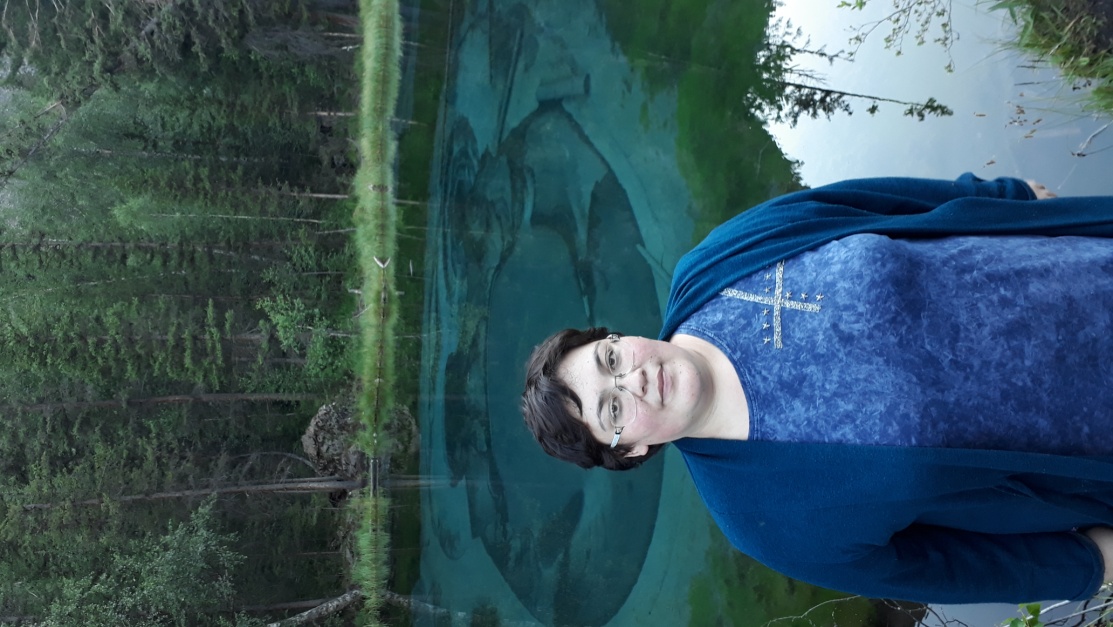 На фото автор и составитель брошюры - Корчагина Елена Николаевна, педагог-психолог, специалист по раннему развитию детей, по работе с детьми с ОВЗ, психолог-консультант по вопросам семьи и детства.https://vk.com/maminsovethttp://mamin–sovet.ru/https://www.instagram.com/korchagina.e/6907070@gmail.com